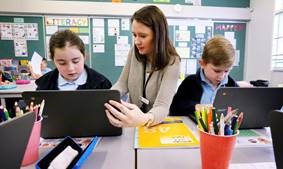 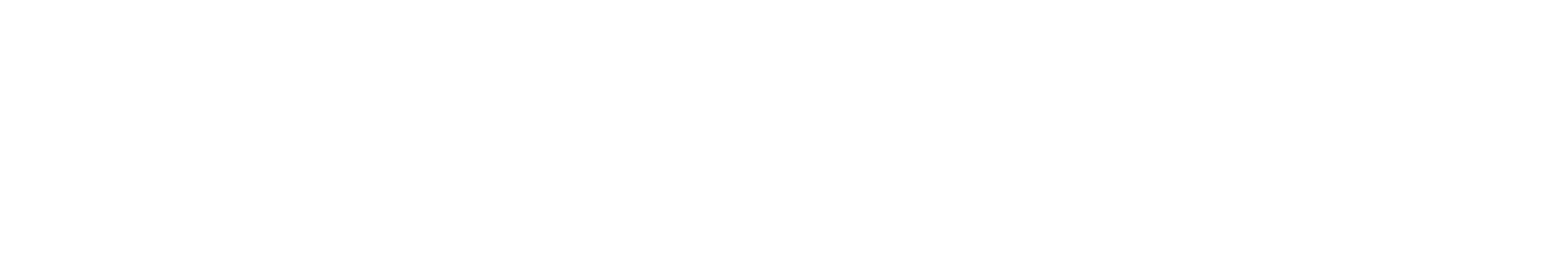 Position LevelSalary Range(Full-time)$  to $  (based on skills and experience)Reports ToLocationEmployment TypeEmployment StatusEmployment TermHours Per Fortnight